RENCANAPEMBELAJARAN(Course Plan)NAMA MATA KULIAHINSTITUT TEKNOLOGI HARAPAN BANGSA20182018/2019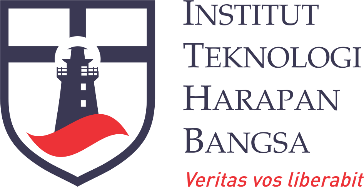 Course PlanKU - 105Kalkulus 1Maclaurin Hutagalung, Ph.D.DEPARTEMEN TEKNOLOGI INFORMASIINSTITUT TEKNOLOGI HARAPAN BANGSA2018SEMESTER GANJIL 2018/2019(KU-105) Kalkulus 1KONTEKS MATA KULIAH DALAM GRADUATE PROFILEMatakuliah ini bertujuan untuk mengembangkan:Kompetensi: kemampuan untuk berpikir sistematis dan logis.Karakter: sikap yang berorientasi pada tujuan, serta kemampuan bekerjasama.Komitmen: kesadaran dan komitmen untuk melakukan hal-hal yang menambah nilai (value creating) di manapun mahasiswa kelak berkarir.SASARAN KULIAH (LEARNING OUTCOMES)Setelah mengikuti mata kuliah ini mahasiswa diharapkan untuk mampu:Menjelaskan dan menggambar fungsi kontinu;Menjelaskan konsep limit dan menghitung nilai limit;Menjelaskan konsep turunan dan menghitung hasil turunan dari sebuah fungsi;Mengaplikasikan konsep turunan pada berbagai aplikasi.MATERI KULIAHJenis-jenis fungsi, fungsi kontinu, limit, fungsi turunan, teknik-teknik turunanDAFTAR PUSTAKAHoward Anton, Irl Bivens, and Stephen Davis, Calculus, John Wiley & Sons, 8th ed., 2005.Purcell, E.J. and Varberg D., Calculus, 8th edition, Prentice Hall, 2000.Purcell, E.J. and Varberg D., Kalkulus, edisi 5, Erlangga, 1992.EVALUASI DAN PENILAIANKEHADIRAN	Minimal 80% sebagai syarat diprosesnya nilai.TUGASTugas diberikan setiap minggu. Setiap mahasiswa harus menyelesaikan seluruh tugas yang diberikan. Tugas menjadi syarat mahasiswa dapat mengikuti kelas dan Kuis.KUISMahasiswa berhak mengikuti Kuis jika mendapat nilai Tugas minimal 70. Pelaksanaan kuis tidak akan diberitahukan sebelumnya, namun direncanakan ada setiap pertemuan. Kuis menjadi syarat mahasiswa dapat mengikuti UTS/UAS.UTS/UASUjian tengah semester (UTS) akan dilaksanakan pada sesi ke-7. Ujian akhir semester (UAS) akan dilaksanakan pada minggu khusus yang akan diatur oleh DAAK. Syarat mengikuti UTS dan UAS adalah mahasiswa mendapatkan nilai Kuis minimal 75.JADWAL PERKULIAHANDepartemen:Teknologi InformasiKode Mata Kuliah:KU-105Bobot SKS:3Status Revisi:0Tanggal Efektif:KALKULUS 1Disiapkan olehDiperiksa olehDisetujui olehMaclaurin Hutagalung, Ph.D.Dr. Herry I. SitepuDr. Ir. Roland Y.H. Silitonga, M.T.Dosen/Dosen PengampuKepala DepartemenDirektur AkademikLearning OutcomesTugas(1%)Kuis(1%)UTS(3%)UAS(95%)Menjelaskan dan menggambar fungsi kontinuMenjelaskan konsep limit dan menghitung nilai limitMenjelaskan konsep turunan dan menghitung hasil turunan dari sebuah fungsiMengaplikasikan konsep turunan pada berbagai aplikasi.MINGGU KE-TOPIKTUJUANPERSIAPAN(bahan yang harus  dibaca mahasiswa sebelum kuliah)1Macam-macam fungi, gambar fungsiMampu mengidentifikasi dan mensketsa macam-macam fungsiRef. 1 Ch. 1.1-1.42Fungsi invers, persamaan parameter, model matematikaMenjelaskan fungsi invers, persamaan parameter, dan membuat model matematikaRef. 1 Ch. 1.5-1.73Limit, menghitung limit, limit dan ketakberhinggaanMenjelaskan konsep limit dan menghitung nilai limitRef. 1 Ch. 2.1-2.34Limit lanjut, kekontinyuan, kekontinyuan fungsi trigonometriMenjelaskan konsep limit dan menghitung nilai limitRef. 1 Ch. 2.4-2.65Garis singgung, kecepatan, dan laju perubahanMenjelaskan garis singgung, kecepatan, dan laju perubahan adalah aplikasi dari limitRef. 1 Ch. 3.16Fungsi turunanMenjelaskan hubungan Antara turunan dan limit serta menjelaskan turunan sebagai sebuah fungsiRef. 1 Ch. 3.27UTSRef. 1 Ch. 1-3.28Teknik turunan, aturan kali dan bagiMencari nilai turunan dengan aturan kali dan bagiRef. 1 Ch. 3.3-3.49Turunan fungsi trigonometri, aturan rantaiMencari nilai turunan dari fungsi trigonometri dan mampu menggunakan aturan rantaiRef. 1 Ch. 3.5-3.610Turunan implisit, perubahan kecepatan, aproksimasi linier, diferensialMencari nilai turunan dengan metode implisit, mencari nilai suatu fungsi dengan pendekatan linierRef. 1 Ch. 3.7-3.911Analisa fungsi: fungsi naik, fungsi turun, kecekungan, ekstrim relatif, menggambar fungsi polinomialMenganalisa fungsi serta mampu mensketsa fungsi polinomialRef. 1 Ch. 4.1-4.212Sketsa kurva, maksimum dan minimum absolut, penerapan maksimum dan minimum dalam aplikasiMensketsa kurva lanjut (fungsi eksponensial, periodik, dan rasional)Ref. 1 Ch. 4.3-4.513Metoda Newton, teorema Rolle, teorema nilai antaraMenjelaskan metode Newton, teorema Rolle, dan teorema nilai antaraRef. 1 Ch. 4.6-4.714Gerakan pada garis lurusMampu menjelaskan gerakan pada garik lurus menggunakan konsep turunanRef. 1 Ch. 4.815UASRef. 1 Ch. 1-4